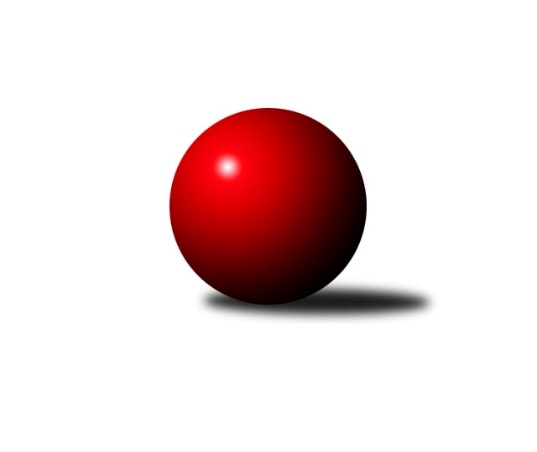 Č.3Ročník 2018/2019	15.8.2024 Jihomoravský KP2 sever B 2018/2019Statistika 3. kolaTabulka družstev:		družstvo	záp	výh	rem	proh	skore	sety	průměr	body	plné	dorážka	chyby	1.	TJ Sokol Brno IV B	3	3	0	0	22.0 : 2.0 	(25.0 : 11.0)	2604	6	1764	840	37.7	2.	KK Orel Ivančice B	3	2	1	0	14.5 : 9.5 	(19.0 : 17.0)	2425	5	1702	723	55	3.	TJ Sokol Husovice D	2	2	0	0	12.0 : 4.0 	(16.5 : 7.5)	2585	4	1795	790	43.5	4.	KK Mor.Slávia Brno G	3	1	1	1	14.0 : 10.0 	(21.0 : 15.0)	2411	3	1720	691	58.3	5.	KK Brno Židenice B	3	1	0	2	12.0 : 12.0 	(17.0 : 19.0)	2451	2	1736	715	52	6.	KK Orel Telnice B	3	1	0	2	9.0 : 15.0 	(15.5 : 20.5)	2275	2	1627	649	63.7	7.	TJ Slovan Ivanovice n/H	2	0	0	2	2.5 : 13.5 	(10.0 : 14.0)	2397	0	1704	693	67.5	8.	SKK Veverky Brno B	3	0	0	3	2.0 : 22.0 	(8.0 : 28.0)	2201	0	1565	636	67Tabulka doma:		družstvo	záp	výh	rem	proh	skore	sety	průměr	body	maximum	minimum	1.	KK Orel Ivančice B	2	1	1	0	9.0 : 7.0 	(13.0 : 11.0)	2421	3	2426	2416	2.	TJ Sokol Brno IV B	1	1	0	0	8.0 : 0.0 	(8.0 : 4.0)	2688	2	2688	2688	3.	TJ Sokol Husovice D	1	1	0	0	7.0 : 1.0 	(9.5 : 2.5)	2609	2	2609	2609	4.	KK Orel Telnice B	2	1	0	1	8.0 : 8.0 	(13.0 : 11.0)	2253	2	2337	2168	5.	KK Mor.Slávia Brno G	1	0	0	1	3.0 : 5.0 	(5.0 : 7.0)	2466	0	2466	2466	6.	TJ Slovan Ivanovice n/H	1	0	0	1	2.5 : 5.5 	(6.0 : 6.0)	2345	0	2345	2345	7.	KK Brno Židenice B	1	0	0	1	2.0 : 6.0 	(5.0 : 7.0)	2575	0	2575	2575	8.	SKK Veverky Brno B	2	0	0	2	1.0 : 15.0 	(6.0 : 18.0)	2372	0	2418	2326Tabulka venku:		družstvo	záp	výh	rem	proh	skore	sety	průměr	body	maximum	minimum	1.	TJ Sokol Brno IV B	2	2	0	0	14.0 : 2.0 	(17.0 : 7.0)	2563	4	2582	2543	2.	KK Mor.Slávia Brno G	2	1	1	0	11.0 : 5.0 	(16.0 : 8.0)	2384	3	2427	2341	3.	KK Orel Ivančice B	1	1	0	0	5.5 : 2.5 	(6.0 : 6.0)	2428	2	2428	2428	4.	TJ Sokol Husovice D	1	1	0	0	5.0 : 3.0 	(7.0 : 5.0)	2561	2	2561	2561	5.	KK Brno Židenice B	2	1	0	1	10.0 : 6.0 	(12.0 : 12.0)	2390	2	2498	2281	6.	KK Orel Telnice B	1	0	0	1	1.0 : 7.0 	(2.5 : 9.5)	2298	0	2298	2298	7.	SKK Veverky Brno B	1	0	0	1	1.0 : 7.0 	(2.0 : 10.0)	2029	0	2029	2029	8.	TJ Slovan Ivanovice n/H	1	0	0	1	0.0 : 8.0 	(4.0 : 8.0)	2448	0	2448	2448Tabulka podzimní části:		družstvo	záp	výh	rem	proh	skore	sety	průměr	body	doma	venku	1.	TJ Sokol Brno IV B	3	3	0	0	22.0 : 2.0 	(25.0 : 11.0)	2604	6 	1 	0 	0 	2 	0 	0	2.	KK Orel Ivančice B	3	2	1	0	14.5 : 9.5 	(19.0 : 17.0)	2425	5 	1 	1 	0 	1 	0 	0	3.	TJ Sokol Husovice D	2	2	0	0	12.0 : 4.0 	(16.5 : 7.5)	2585	4 	1 	0 	0 	1 	0 	0	4.	KK Mor.Slávia Brno G	3	1	1	1	14.0 : 10.0 	(21.0 : 15.0)	2411	3 	0 	0 	1 	1 	1 	0	5.	KK Brno Židenice B	3	1	0	2	12.0 : 12.0 	(17.0 : 19.0)	2451	2 	0 	0 	1 	1 	0 	1	6.	KK Orel Telnice B	3	1	0	2	9.0 : 15.0 	(15.5 : 20.5)	2275	2 	1 	0 	1 	0 	0 	1	7.	TJ Slovan Ivanovice n/H	2	0	0	2	2.5 : 13.5 	(10.0 : 14.0)	2397	0 	0 	0 	1 	0 	0 	1	8.	SKK Veverky Brno B	3	0	0	3	2.0 : 22.0 	(8.0 : 28.0)	2201	0 	0 	0 	2 	0 	0 	1Tabulka jarní části:		družstvo	záp	výh	rem	proh	skore	sety	průměr	body	doma	venku	1.	TJ Sokol Brno IV B	0	0	0	0	0.0 : 0.0 	(0.0 : 0.0)	0	0 	0 	0 	0 	0 	0 	0 	2.	KK Orel Ivančice B	0	0	0	0	0.0 : 0.0 	(0.0 : 0.0)	0	0 	0 	0 	0 	0 	0 	0 	3.	SKK Veverky Brno B	0	0	0	0	0.0 : 0.0 	(0.0 : 0.0)	0	0 	0 	0 	0 	0 	0 	0 	4.	KK Brno Židenice B	0	0	0	0	0.0 : 0.0 	(0.0 : 0.0)	0	0 	0 	0 	0 	0 	0 	0 	5.	TJ Slovan Ivanovice n/H	0	0	0	0	0.0 : 0.0 	(0.0 : 0.0)	0	0 	0 	0 	0 	0 	0 	0 	6.	KK Orel Telnice B	0	0	0	0	0.0 : 0.0 	(0.0 : 0.0)	0	0 	0 	0 	0 	0 	0 	0 	7.	KK Mor.Slávia Brno G	0	0	0	0	0.0 : 0.0 	(0.0 : 0.0)	0	0 	0 	0 	0 	0 	0 	0 	8.	TJ Sokol Husovice D	0	0	0	0	0.0 : 0.0 	(0.0 : 0.0)	0	0 	0 	0 	0 	0 	0 	0 Zisk bodů pro družstvo:		jméno hráče	družstvo	body	zápasy	v %	dílčí body	sety	v %	1.	Rudolf Zouhar 	TJ Sokol Brno IV B 	3	/	3	(100%)	5	/	6	(83%)	2.	Štěpán Kalas 	KK Mor.Slávia Brno G 	3	/	3	(100%)	5	/	6	(83%)	3.	Libuše Janková 	TJ Sokol Brno IV B 	3	/	3	(100%)	5	/	6	(83%)	4.	Milan Krejčí 	TJ Sokol Brno IV B 	3	/	3	(100%)	4	/	6	(67%)	5.	Pavel Šmarda 	KK Orel Ivančice B 	2.5	/	3	(83%)	4	/	6	(67%)	6.	Jaromír Šula 	TJ Sokol Husovice D 	2	/	2	(100%)	4	/	4	(100%)	7.	Martin Bublák 	KK Orel Ivančice B 	2	/	2	(100%)	4	/	4	(100%)	8.	Karel Gabrhel 	TJ Sokol Husovice D 	2	/	2	(100%)	3.5	/	4	(88%)	9.	Petr Komárek 	TJ Sokol Brno IV B 	2	/	2	(100%)	3	/	4	(75%)	10.	Vladimír Malý 	KK Brno Židenice B 	2	/	2	(100%)	2	/	4	(50%)	11.	Robert Zajíček 	KK Orel Telnice B 	2	/	3	(67%)	5	/	6	(83%)	12.	Miroslav Hoffmann 	KK Brno Židenice B 	2	/	3	(67%)	5	/	6	(83%)	13.	Zdeněk Ondráček 	KK Mor.Slávia Brno G 	2	/	3	(67%)	5	/	6	(83%)	14.	Anna Kalasová 	KK Mor.Slávia Brno G 	2	/	3	(67%)	4	/	6	(67%)	15.	Zdeněk Holoubek 	TJ Sokol Brno IV B 	2	/	3	(67%)	3	/	6	(50%)	16.	Jiří Smutný 	TJ Sokol Brno IV B 	2	/	3	(67%)	3	/	6	(50%)	17.	Radomír Břoušek 	TJ Slovan Ivanovice n/H  	1	/	1	(100%)	2	/	2	(100%)	18.	Milan Svobodník 	TJ Slovan Ivanovice n/H  	1	/	1	(100%)	2	/	2	(100%)	19.	Robert Ondrůj 	KK Orel Telnice B 	1	/	1	(100%)	2	/	2	(100%)	20.	Martin Zimmermann 	KK Orel Ivančice B 	1	/	1	(100%)	2	/	2	(100%)	21.	Martin Sedlák 	TJ Sokol Husovice D 	1	/	1	(100%)	1	/	2	(50%)	22.	Miroslav Korbička 	KK Brno Židenice B 	1	/	1	(100%)	1	/	2	(50%)	23.	Jakub Kovář 	KK Orel Ivančice B 	1	/	1	(100%)	1	/	2	(50%)	24.	Filip Žažo 	KK Mor.Slávia Brno G 	1	/	1	(100%)	1	/	2	(50%)	25.	Jan Veselovský 	TJ Sokol Husovice D 	1	/	2	(50%)	3	/	4	(75%)	26.	Jiří Krev 	KK Brno Židenice B 	1	/	2	(50%)	3	/	4	(75%)	27.	Petr Trusina 	TJ Sokol Husovice D 	1	/	2	(50%)	3	/	4	(75%)	28.	Miroslav Oujezdský 	KK Mor.Slávia Brno G 	1	/	2	(50%)	2	/	4	(50%)	29.	Jiří Trávníček 	TJ Sokol Husovice D 	1	/	2	(50%)	2	/	4	(50%)	30.	Jiří Toman 	KK Orel Ivančice B 	1	/	2	(50%)	2	/	4	(50%)	31.	Jiří Hrazdíra st.	KK Orel Telnice B 	1	/	2	(50%)	2	/	4	(50%)	32.	Jaroslava Hrazdírová 	KK Orel Telnice B 	1	/	2	(50%)	2	/	4	(50%)	33.	Vladimír Ryšavý 	KK Brno Židenice B 	1	/	2	(50%)	2	/	4	(50%)	34.	Lukáš Trchalík 	KK Orel Telnice B 	1	/	2	(50%)	2	/	4	(50%)	35.	Dominik Dokoupil 	KK Orel Telnice B 	1	/	2	(50%)	1	/	4	(25%)	36.	Jan Tichák 	KK Brno Židenice B 	1	/	2	(50%)	1	/	4	(25%)	37.	Kateřina Nešpůrková 	KK Orel Ivančice B 	1	/	2	(50%)	1	/	4	(25%)	38.	Jan Bernatík 	KK Mor.Slávia Brno G 	1	/	3	(33%)	3	/	6	(50%)	39.	Eugen Olgyai 	SKK Veverky Brno B 	1	/	3	(33%)	3	/	6	(50%)	40.	Petr Kremláček 	KK Orel Ivančice B 	1	/	3	(33%)	3	/	6	(50%)	41.	František Zemek 	KK Orel Ivančice B 	1	/	3	(33%)	2	/	6	(33%)	42.	Jaroslav Herůdek 	SKK Veverky Brno B 	1	/	3	(33%)	2	/	6	(33%)	43.	Jan Kučera 	TJ Slovan Ivanovice n/H  	0.5	/	2	(25%)	2	/	4	(50%)	44.	Martina Hájková 	KK Mor.Slávia Brno G 	0	/	1	(0%)	1	/	2	(50%)	45.	Zdeněk Machala 	TJ Slovan Ivanovice n/H  	0	/	1	(0%)	1	/	2	(50%)	46.	Karel Krajina 	SKK Veverky Brno B 	0	/	1	(0%)	0	/	2	(0%)	47.	Petr Vaňura 	KK Brno Židenice B 	0	/	1	(0%)	0	/	2	(0%)	48.	František Uher 	SKK Veverky Brno B 	0	/	1	(0%)	0	/	2	(0%)	49.	Petr Žažo 	KK Mor.Slávia Brno G 	0	/	1	(0%)	0	/	2	(0%)	50.	Robert Pacal 	TJ Sokol Husovice D 	0	/	1	(0%)	0	/	2	(0%)	51.	Karel Otruba 	KK Orel Ivančice B 	0	/	1	(0%)	0	/	2	(0%)	52.	František Hrazdíra 	KK Orel Telnice B 	0	/	1	(0%)	0	/	2	(0%)	53.	Milan Grombiřík 	SKK Veverky Brno B 	0	/	1	(0%)	0	/	2	(0%)	54.	Štefan Pataki 	TJ Slovan Ivanovice n/H  	0	/	1	(0%)	0	/	2	(0%)	55.	Jana Večeřová 	SKK Veverky Brno B 	0	/	2	(0%)	1	/	4	(25%)	56.	Bohuslav Orálek 	TJ Slovan Ivanovice n/H  	0	/	2	(0%)	1	/	4	(25%)	57.	Ferdinand Pokorný 	TJ Slovan Ivanovice n/H  	0	/	2	(0%)	1	/	4	(25%)	58.	Zdeněk Čepička 	TJ Slovan Ivanovice n/H  	0	/	2	(0%)	1	/	4	(25%)	59.	Jaromíra Čáslavská 	SKK Veverky Brno B 	0	/	2	(0%)	0	/	4	(0%)	60.	Marta Hrdličková 	KK Orel Telnice B 	0	/	2	(0%)	0	/	4	(0%)	61.	Milan Doušek 	KK Orel Telnice B 	0	/	3	(0%)	1.5	/	6	(25%)	62.	Vladimír Polách 	SKK Veverky Brno B 	0	/	3	(0%)	1	/	6	(17%)	63.	Petr Kotzian 	KK Brno Židenice B 	0	/	3	(0%)	0	/	6	(0%)Průměry na kuželnách:		kuželna	průměr	plné	dorážka	chyby	výkon na hráče	1.	Židenice, 1-2	2578	1792	786	52.0	(429.8)	2.	TJ Sokol Brno IV, 1-4	2568	1766	802	47.0	(428.0)	3.	TJ Sokol Husovice, 1-4	2521	1768	753	50.5	(420.3)	4.	KK MS Brno, 1-4	2513	1741	772	45.5	(418.9)	5.	Brno Veveří, 1-2	2446	1697	748	39.8	(407.7)	6.	KK Orel Ivančice, 1-4	2387	1699	687	60.0	(397.9)	7.	KK Vyškov, 1-4	2386	1687	699	66.5	(397.8)	8.	Telnice, 1-2	2218	1588	630	73.3	(369.8)Nejlepší výkony na kuželnách:Židenice, 1-2TJ Sokol Brno IV B	2582	2. kolo	Petr Vaňura 	KK Brno Židenice B	477	2. koloKK Brno Židenice B	2575	2. kolo	Vladimír Ryšavý 	KK Brno Židenice B	457	2. kolo		. kolo	Rudolf Zouhar 	TJ Sokol Brno IV B	447	2. kolo		. kolo	Jiří Smutný 	TJ Sokol Brno IV B	446	2. kolo		. kolo	Libuše Janková 	TJ Sokol Brno IV B	442	2. kolo		. kolo	Zdeněk Holoubek 	TJ Sokol Brno IV B	434	2. kolo		. kolo	Petr Komárek 	TJ Sokol Brno IV B	433	2. kolo		. kolo	Miroslav Hoffmann 	KK Brno Židenice B	428	2. kolo		. kolo	Jan Tichák 	KK Brno Židenice B	426	2. kolo		. kolo	Jiří Krev 	KK Brno Židenice B	417	2. koloTJ Sokol Brno IV, 1-4TJ Sokol Brno IV B	2688	1. kolo	Jiří Smutný 	TJ Sokol Brno IV B	471	1. koloTJ Slovan Ivanovice n/H 	2448	1. kolo	Rudolf Zouhar 	TJ Sokol Brno IV B	451	1. kolo		. kolo	Libuše Janková 	TJ Sokol Brno IV B	448	1. kolo		. kolo	Milan Krejčí 	TJ Sokol Brno IV B	444	1. kolo		. kolo	Zdeněk Holoubek 	TJ Sokol Brno IV B	438	1. kolo		. kolo	Petr Komárek 	TJ Sokol Brno IV B	436	1. kolo		. kolo	Bohuslav Orálek 	TJ Slovan Ivanovice n/H 	427	1. kolo		. kolo	Jan Kučera 	TJ Slovan Ivanovice n/H 	415	1. kolo		. kolo	Štefan Pataki 	TJ Slovan Ivanovice n/H 	412	1. kolo		. kolo	Zdeněk Machala 	TJ Slovan Ivanovice n/H 	409	1. koloTJ Sokol Husovice, 1-4TJ Sokol Husovice D	2747	3. kolo	Jaromír Šula 	TJ Sokol Husovice D	497	3. koloTJ Sokol Husovice D	2609	1. kolo	Jan Veselovský 	TJ Sokol Husovice D	489	3. koloTJ Slovan Ivanovice n/H 	2432	3. kolo	Jan Veselovský 	TJ Sokol Husovice D	463	1. koloKK Orel Telnice B	2298	1. kolo	Jiří Trávníček 	TJ Sokol Husovice D	460	1. kolo		. kolo	Martin Sedlák 	TJ Sokol Husovice D	452	3. kolo		. kolo	Jaromír Šula 	TJ Sokol Husovice D	449	1. kolo		. kolo	Zdeněk Machala 	TJ Slovan Ivanovice n/H 	446	3. kolo		. kolo	Petr Trusina 	TJ Sokol Husovice D	439	1. kolo		. kolo	Robert Pacal 	TJ Sokol Husovice D	438	3. kolo		. kolo	Jiří Trávníček 	TJ Sokol Husovice D	437	3. koloKK MS Brno, 1-4TJ Sokol Husovice D	2561	2. kolo	Martin Sedlák 	TJ Sokol Husovice D	444	2. koloKK Mor.Slávia Brno G	2466	2. kolo	Zdeněk Ondráček 	KK Mor.Slávia Brno G	443	2. kolo		. kolo	Karel Gabrhel 	TJ Sokol Husovice D	442	2. kolo		. kolo	Jaromír Šula 	TJ Sokol Husovice D	436	2. kolo		. kolo	Filip Žažo 	KK Mor.Slávia Brno G	433	2. kolo		. kolo	Petr Trusina 	TJ Sokol Husovice D	427	2. kolo		. kolo	Jan Bernatík 	KK Mor.Slávia Brno G	425	2. kolo		. kolo	Anna Kalasová 	KK Mor.Slávia Brno G	421	2. kolo		. kolo	Štěpán Kalas 	KK Mor.Slávia Brno G	413	2. kolo		. kolo	Jan Veselovský 	TJ Sokol Husovice D	411	2. koloBrno Veveří, 1-2TJ Sokol Brno IV B	2543	3. kolo	Rudolf Zouhar 	TJ Sokol Brno IV B	444	3. koloKK Brno Židenice B	2498	1. kolo	Miroslav Hoffmann 	KK Brno Židenice B	442	1. koloSKK Veverky Brno B	2418	1. kolo	Jiří Krev 	KK Brno Židenice B	433	1. koloSKK Veverky Brno B	2326	3. kolo	Libuše Janková 	TJ Sokol Brno IV B	429	3. kolo		. kolo	Jiří Smutný 	TJ Sokol Brno IV B	426	3. kolo		. kolo	Milan Kouřil 	TJ Sokol Brno IV B	420	3. kolo		. kolo	Jan Tichák 	KK Brno Židenice B	419	1. kolo		. kolo	Milan Krejčí 	TJ Sokol Brno IV B	419	3. kolo		. kolo	Eugen Olgyai 	SKK Veverky Brno B	418	3. kolo		. kolo	Jaroslav Herůdek 	SKK Veverky Brno B	416	1. koloKK Orel Ivančice, 1-4KK Mor.Slávia Brno G	2427	1. kolo	Martin Bublák 	KK Orel Ivančice B	452	3. koloKK Orel Ivančice B	2426	3. kolo	Martin Bublák 	KK Orel Ivančice B	450	1. koloKK Orel Ivančice B	2416	1. kolo	Štěpán Kalas 	KK Mor.Slávia Brno G	429	1. koloKK Brno Židenice B	2281	3. kolo	Miroslav Hoffmann 	KK Brno Židenice B	420	3. kolo		. kolo	Pavel Šmarda 	KK Orel Ivančice B	419	1. kolo		. kolo	Jan Bernatík 	KK Mor.Slávia Brno G	418	1. kolo		. kolo	Vladimír Malý 	KK Brno Židenice B	418	3. kolo		. kolo	Zdeněk Ondráček 	KK Mor.Slávia Brno G	413	1. kolo		. kolo	Karel Otruba 	KK Orel Ivančice B	407	3. kolo		. kolo	Petr Žažo 	KK Mor.Slávia Brno G	403	1. koloKK Vyškov, 1-4KK Orel Ivančice B	2428	2. kolo	Martin Zimmermann 	KK Orel Ivančice B	429	2. koloTJ Slovan Ivanovice n/H 	2345	2. kolo	Radomír Břoušek 	TJ Slovan Ivanovice n/H 	426	2. kolo		. kolo	Jiří Toman 	KK Orel Ivančice B	420	2. kolo		. kolo	Petr Kremláček 	KK Orel Ivančice B	419	2. kolo		. kolo	Kateřina Nešpůrková 	KK Orel Ivančice B	416	2. kolo		. kolo	Zdeněk Čepička 	TJ Slovan Ivanovice n/H 	408	2. kolo		. kolo	Ferdinand Pokorný 	TJ Slovan Ivanovice n/H 	387	2. kolo		. kolo	Jan Kučera 	TJ Slovan Ivanovice n/H 	383	2. kolo		. kolo	Pavel Šmarda 	KK Orel Ivančice B	383	2. kolo		. kolo	Milan Svobodník 	TJ Slovan Ivanovice n/H 	376	2. koloTelnice, 1-2KK Mor.Slávia Brno G	2341	3. kolo	Anna Kalasová 	KK Mor.Slávia Brno G	419	3. koloKK Orel Telnice B	2337	2. kolo	Robert Ondrůj 	KK Orel Telnice B	412	2. koloKK Orel Telnice B	2168	3. kolo	Jaroslava Hrazdírová 	KK Orel Telnice B	410	2. koloSKK Veverky Brno B	2029	2. kolo	Robert Zajíček 	KK Orel Telnice B	408	2. kolo		. kolo	Jan Bernatík 	KK Mor.Slávia Brno G	401	3. kolo		. kolo	Zdeněk Ondráček 	KK Mor.Slávia Brno G	397	3. kolo		. kolo	Eugen Olgyai 	SKK Veverky Brno B	394	2. kolo		. kolo	Milan Doušek 	KK Orel Telnice B	390	2. kolo		. kolo	Miroslav Oujezdský 	KK Mor.Slávia Brno G	389	3. kolo		. kolo	Jaroslava Hrazdírová 	KK Orel Telnice B	387	3. koloČetnost výsledků:	8.0 : 0.0	1x	7.0 : 1.0	3x	5.0 : 3.0	1x	4.0 : 4.0	1x	3.0 : 5.0	1x	2.5 : 5.5	1x	2.0 : 6.0	1x	1.0 : 7.0	2x	0.0 : 8.0	1x